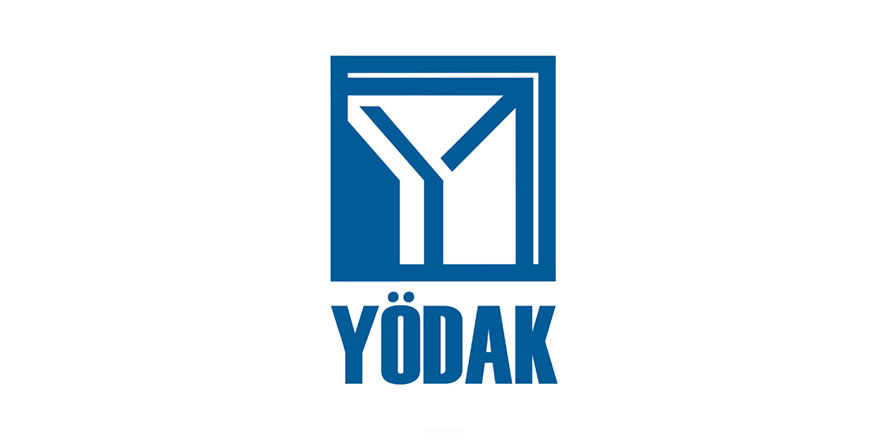 YÜKSEKÖĞRETİM PLANLAMA, DENETLEME, AKREDİTASYON VE KOORDİNASYON KURULU (YÖDAK) YÜKSEKÖĞRETİM KURUMLARI FAALİYET RAPORU HAZIRLAMA REHBERİ2018 YILI…………..ÜNİVERSİTESİ FAALİYETRAPORU2İÇİNDEKİLERÜST YÖNETİCİ SUNUŞU……………………………………………………I- GENEL BİLGİLER…………………………………………………………A- Misyon ve Vizyon………………………………………………………   B- Yetki, Görev ve Sorumluluklar…………………………………………     1-Mütevellli Heyeti……………………………………………………..     2-Üniversite Senatosu………………………………………………….     3-Üniversite Yönetim Kurulu………………………………………….C- İdareye İlişkin Bilgiler……………………………………………..…..Fiziksel Yapı………………………………………….…………… Örgüt Yapısı……………………………………………….……….Bilgi ve Teknolojik Kaynaklar ……………………………………. İnsan Kaynakları ………………………………………..………….Sunulan Hizmetler …………………………………………………Yönetim ve İç Kontrol Sistemi …………………………………….D- Diğer Hususlar ……………………………………...………………… II- AMAÇ ve HEDEFLER …………………………………………………….A- İdarenin Amaç ve Hedefleri ……………………..…………………… B- Temel Politikalar ve Öncelikler ………………………………………. C- Diğer Hususlar ……………………………………...…………………III- FAALİYETLERE İLİŞKİN BİLGİ VE DEĞERLENDİRMELER ………     A- Mali Bilgiler …………………………………………………………..Bütçe Uygulama Sonuçları ………………………………………...Temel Mali Tablolara İlişkin Açıklamalar ………………………..Mali Denetim Sonuçları …………………………………………. Diğer Hususlar …………………………………………………….B- Performans Bilgileri ………………………………………………….. Faaliyet ve Proje Bilgileri ………………………………………… Performans Sonuçları Tablosu …………………………………… Performans Sonuçlarının Değerlendirilmesi ……………………. Performans Bilgi Sisteminin Değerlendirilmesi …………………. Diğer Hususlar ……………………………………………………IV- KURUMSAL KABİLİYET ve KAPASİTENİN DEĞERLENDİRİLMESİ Üstünlükler …………………………………………………………...   Zayıflıklar …………………………………………………………….    Değerlendirme ………………………………………………………..V- ÖNERİ VE TEDBİRLER …………………………………………………...ÜST YÖNETİCİ SUNUŞU------------------------------------------------------------------------------------------------------------------------------------------------------------------------------------------------------------------------------------------------------------------------------------------------------------------------------------------------------------------------------------------------------------------------------------------------------------------------------------------------------------------------------------------------------------------------------------------------------------------------------------------------------------------------------------------------------------------------------------------------------------------------------------------------------------------------------------------------------------------------------------------------------------------------------------------------------------------------------------------------------------------------------------------------------------------------------------------------------------------------------------------------------------------------------------------------------------------------------------------------------------------------------------------------------------------------------------------------------------------------------------------------------------------------------------------------------------------------------------------------------------------------------------------------------------------------------------------------Adı SoyadıUnvanıİmzaI- GENEL BİLGİLER.A. Misyon ve VizyonMisyon(Birim Stratejik Planlarında belirlenmiş olan birim Misyonunu yazılır./ İdare Faaliyet Raporunda Üniversite Stratejik Planlarında belirlenmiş olan Misyonunu yazılır)------------------------------------------------------------------------------------------------------------------------------------------------------------------------------------------------------------------------------------------------------------------------------------------------------------------------------------------------------------------------------------------------Vizyon(Birim Stratejik Planlarında belirlenmiş olan birim Vizyonunu yazılır. / İdare Faaliyet Raporunda Üniversite Stratejik Planlarında belirlenmiş olan Vizyonunu yazılır)------------------------------------------------------------------------------------------------------------------------------------------------------------------------------------------------------------------------------------------------------------------------------------------------------------------------------------------------------------------------------------------------B. Yetki, Görev ve Sorumluluklar(Birimin kuruluş kanunu veya ilgili mevzuatında sayılan yetki, görev ve sorumluluklarına yer verilecek.)------------------------------------------------------------------------------------------------------------------------------------------------------------------------------------------------------------------------------------------------------------------------------------------------------------------------------------------------------------------------------------------------------------------------------------------------------------------------------------------------------------------------------------------------------------------------------------------------------------------------------------------------------------------------------------------------------------------------------------------------------------------------------------------------1-Mütevelli Heyeti Üyeleri2- Üniversite Senato Üyeleri3- Üniversite Yönetim Kurulu Üyeleri4- Fakülte Bazında Kurul Üyeleri5- Üniversite Eğitim Komisyonu/ Eğitim Mükemmeliyet Merkezi vb. İsimler İle Çalışan Eğitim Kurul/Komisyon/Komite Bilgileri6- Üniversite Kalite Kurulu İle İlgili BilgilerC. İdareye İlişkin Bilgiler1- Fiziksel Yapı1.1- Eğitim Alanları Derslikler1.2- Sosyal Alanlar1.2.1.Kantinler ve Kafeteryalar Kantin Sayısı: … Adet Kantin Alanı: … m2 Kafeterya Sayısı: … Adet Kafeterya Alanı: … m21.2.2.YemekhanelerÖğrenci yemekhane Sayısı: … Adet Öğrenci yemekhane Alanı: … m2 Öğrenci yemekhane Kapasitesi: … Kişi Personel yemekhane Sayısı: … Adet Personel yemekhane Alanı: … m2 Personel yemekhane Kapasitesi: … Kişi1.2.3.MisafirhanelerMisafirhane Sayısı: … Adet Misafirhane Kapasitesi: … Kişi1.2.4.Öğrenci Yurtları1.2.5.LojmanlarLojman Sayısı: … Adet Lojman Bürüt Alanı: … m2 Dolu Lojman Sayısı: … Adet Boş Lojman Sayısı: … Adet1.2.6.Spor TesisleriKapalı Spor Tesisleri Sayısı: … Adet Kapalı Spor Tesisleri Alanı: … m2 Açık Spor Tesisleri Sayısı: … Adet Açık Spor Tesisleri Alanı: … m21.2.7.Toplantı – Konferans Salonları1.2.8.Sinema SalonuSinema Salonu Sayısı: … Adet Sinema Salonu Alanı: … m2 Sinema Salonu Kapasitesi: … Kişi1.2.9.Eğitim ve Dinlenme TesisleriEğitim ve Dinlenme Tesisleri Sayısı: … Adet Eğitim ve Dinlenme Tesisleri Kapasitesi: … Kişi1.2.10.Öğrenci KulüpleriÖğrenci Kulüpleri Sayısı: … Adet Öğrenci Kulüpleri Alanı: … m21.2.11.Mezun Öğrenciler DerneğiMezun Öğrenciler Derneği Sayısı: … Adet Mezun Öğrenciler Derneği Alanı: … m21.3- Hizmet Alanları1.3.1. Akademik Personel Hizmet Alanları1.3.2. İdari Personel Hizmet Alanları1.4- Ambar AlanlarıAmbar Sayısı: … Adet Ambar Alanı: … m21.5- Arşiv AlanlarıArşiv Sayısı: … Adet Arşiv Alanı: … m21.6- AtölyelerAtölye Sayısı: … Adet Atölye Alanı: … m21.7- Hastane Alanları1.7.1-  Hastane Yoksa Öğrencilerin Başvurabileceği Sağlık Merkezi Var Mı ?1.7.2- Kaç Doktor Hangi Branşlarda Hizmet Veriyor?1.7.3-  Üniversiteye Ait Ambulans Var Mı ?2- Örgüt Yapısı(Birim Teşkilat şeması oluşturulacak ve örgütsel yapı hakkında bilgi verilecek.)-------------------------------------------------------------------------------------------------------------------------------------------------------------------------------------------------------------------------------------------------------------------------3- Bilgi ve Teknolojik Kaynaklar3.1- Yazılımlar3.2- BilgisayarlarMasa üstü bilgisayar Sayısı: … Adet Taşınabilir bilgisayar Sayısı: … Adet3.3- Kütüphane KaynaklarıKitap Sayısı: … AdetBasılı Periyodik Yayın Sayısı: … Adet Elektronik Yayın Sayısı: … Adet3.4- Diğer Bilgi ve Teknolojik Kaynaklar4- İnsan Kaynakları(Programın faaliyet dönemi sonunda mevcut insan kaynakları, istihdam şekli, hizmet sınıfları, kadro unvanları, bilgilerine yer verilir.)4.1- Akademik Personel4.1.1  Akademik Personelin Cinsiyete Göre Dağılımı4.2- Yabancı Uyruklu Akademik Personel4.3- Diğer Ünv. Görevlendirilen Akademik Personel4.4- Başka Ünv. Kurumda Görevlendirilen Akademik Personel4.5- Sözleşmeli Akademik Personel4.5.1.  Yükseltme ve Atmalar4.6- Akademik Personelin Programlara Göre Dağılımı (Liste tüm üniversiteyi kapsayacak şekilde uzatılmalı ve bir öğretim elemanı TAM ZAMANLI olarak birden fazla programda yer almamalıdır. Her program için minimum üç öğretim üyesi/elemanı  mevzuata uygun  olarak yazılmalıdır).4.6.1. Akademik Personel Bilgi Tablosu4.6.2 Akademisyenlerin ders yükleri:        a) Haftalık                                          :…………        b) Dönemlik                                       :…………        C) Yaz Okulu da dahil Akademik Yıl:…………4.6.3 Yıllık Akademisyen/yayın oranı : 4.7- İdari Personel4.8- İdari Personelin Eğitim Durumu4.9- İdari Personelin Hizmet Süreleri4.10- İdari Personelin Yaş İtibariyle Dağılımı4.11- İşçiler4.12- Sürekli İşçilerin Hizmet Süreleri4.13- Sürekli İşçilerin Yaş İtibariyle Dağılımı5- Sunulan Hizmetler5.1- Eğitim Hizmetleri5.1.1- Öğrenci Sayıları5.1.2- Yabancı Dil Hazırlık Sınıfı Öğrenci Sayıları*Yabancı dil eğitimi gören öğrenci sayısının toplam öğrenci sayısına oranı (Yabancı dil eğitimi gören öğrenci sayısı/Toplam öğrenci sayısı*100)5.1.3- Öğrenci Kontenjanları5.1.4- Yüksek Lisans ve Doktora Programları5.1.4.1- Doktora Programı Mezunları5.1.5- Yabancı Uyruklu Öğrenciler5.1.6 Örnek  Ders İzlencesi (Syllabus) ( Bu kısımda üniversitede  öğrencilere dağıtılan örnek bir Ders İzlencesi (Syllabus)  yer alacaktır. Ders izlencesinde, haftalık ders programı, ofis saatleri, ders tanımı, ders amacı, program çıktıları ile uyumlu ders çıktıları ve 15 haftalık ders programı bilgileri yer almalıdır)5.2- Sağlık Hizmetleri5.3-İdari HizmetlerBu kısımda idarenin veya harcama biriminin görev, yetki ve sorumlulukları çerçevesinde faaliyet dönemi içersinde yerine getirdiği hizmetlere özet olarak yer verilecektir.Faaliyet dönemi gerçekleşmelerine ilişkin bilgiler ise raporun III. B–1 bölümündeki “Faaliyet ve Proje Bilgileri” başlığı altında yer alacaktır.5.4-Diğer HizmetlerBirim tarafından 2018 yılında görev alanına giren faaliyetler dışında yapmış olduğu çalışmalar ve yukarda tanımlanamayan faaliyetler bu bölümde yer alacaktır.6- Yönetim ve İç Kontrol Sistemi(Birimin atama, satın alma, ihale gibi karar alma süreçleri, yetki ve sorumluluk yapısı, mali yönetim, harcama öncesi kontrol sistemine ilişkin yer alan tespit ve değerlendirmeler yer alır.)--------------------------------------------------------------------------------------------------------------------------------------------------------------------------------------------------------------------------------------------------------------------------------------------------------------------------------------------------------------------------------------------------------------------------------------------------------------------------------------------------------------------------------------------------D- Diğer Hususlar(Bu başlık altında, yukarıdaki başlıklarda yer almayan ancak birimin açıklanmasını gerekli gördüğü diğer konular özet olarak belirtilir.)-------------------------------------------------------------------------------------------------------------------------------------------------------------------------------------------------------------------------------------------------------------------------II- AMAÇ ve HEDEFLER(Kamu İdarelerince Hazırlanacak Faaliyet Raporları Hakkında Yönetmeliğin 18 inci maddesi “……………..b) Amaç ve hedefler: Bu bölümde, idarenin stratejik amaç ve hedeflerine, faaliyet yılı önceliklerine ve izlenen temel ilke ve politikalarına yer verilir.)A. İdarenin Amaç ve Hedefleri(Stratejik plan yapan idareler, faaliyet raporunun ilişkin olduğu yılı kapsayan stratejik planlarında yer alan amaç ve hedefleri ile faaliyet yılı önceliklerini bu bölümde belirteceklerdir.)B. Temel Politikalar ve ÖnceliklerEsas alınacak politika belgeleri kamu idaresinin faaliyet alanı ve içinde bulunduğu sektöre göre değişmektedir. Ancak örnek olması açısından aşağıdaki politika belgeleri sayılabilir.— KKTC Yükseköğretim Stratejisi              —65/2005 SayILI  Kuzey Kıbrıs Türk Cumhuriyeti Yüksek Öğretim Yasası ve ilgili mevzuat —Kalkınma Planları ve Yılı Programı, —Orta Vadeli Program,—Orta Vadeli Mali Plan,              —TC-KKTC Ekonomik ProtokolüC. Diğer Hususlar(Bu başlık altında, yukarıdaki başlıklarda yer almayan ancak birimin açıklanmasını gerekli gördüğü diğer konular özet olarak belirtilir.)-------------------------------------------------------------------------------------------------------------------------------------------------------------------------------------------------------------------------------------------------------------------------III- FAALİYETLERE İLİŞKİN BİLGİ VE DEĞERLENDİRMELERA- Mali BilgilerMali bilgiler başlığı altında,— Kullanılan kaynaklara,— Bütçe hedef ve gerçekleşmeleri ile meydana gelen sapmaların nedenlerine,— Varlık ve yükümlülükler ile yardım yapılan birlik, kurum ve kuruluşların faaliyetlerine ilişkin bilgilere,— Temel mali tablolara ve bu tablolara ilişkin açıklamalara yer verilir.Ayrıca, iç ve dış mali denetim sonuçları hakkındaki özet bilgiler de bu başlık altında yer alır.1- Bütçe Uygulama Sonuçları1.1-Bütçe Giderleri— Bütçe hedef ve gerçekleşmeleri ile meydana gelen sapmaların nedenleri;-------------------------------------------------------------------------------------------------------------------------------------------------------------------------------------------------------------------------------------------------------------------------1.2-Bütçe Gelirleri— Bütçe hedef ve gerçekleşmeleri ile meydana gelen sapmaların nedenleri;-------------------------------------------------------------------------------------------------------------------------------------------------------------------------------------------------------------------------------------------------------------------------2- Temel Mali Tablolara İlişkin Açıklamalar(Birim bilanço, faaliyet sonuçları tablosu, bütçe uygulama sonuçları tablosu, nakit akım tablosu ve gerekli görülen diğer tablolara bu başlık altında yer verir ve tabloların önemli kalemlerine ilişkin değişimler ile bunlara ilişkin analiz, açıklama ve yorumlara yer verilir.)------------------------------------------------------------------------------------------------------------------------------------------------------------------------------------------------------------------------------------------------------------------------------------------------------------------------------------------------------------------------------------------------3- Mali Denetim Sonuçları(Birim iç ve dış mali denetim raporlarında yapılan tespit ve değerlendirmeler ile bunlara karşı alınan veya alınacak önlemler ve yapılacak işlemlere bu başlık altında yer verilir.)-------------------------------------------------------------------------------------------------------------------------------------------------------------------------------------------------------------------------------------------------------------------------4- Diğer Hususlar(Bu başlık altında, yukarıdaki başlıklarda yer almayan ancak birimin mali durumu hakkında gerekli görülen diğer konulara yer verilir.)-------------------------------------------------------------------------------------------------------------------------------------------------------------------------------------------------------------------------------------------------------------------------B- Performans BilgileriPerformans bilgileri başlığı altında,—idarenin stratejik plan ve performans programı uyarınca yürütülen faaliyet ve projelerine,—performans programında yer alan performans hedef ve göstergelerinin gerçekleşme durumu ile meydana gelen sapmaların nedenlerine,—diğer performans bilgilerine ve bunlara ilişkin değerlendirmelere yer verilir.1- Faaliyet ve Proje BilgileriBu başlık altında, faaliyet raporunun ilişkin olduğu yıl içerisinde yürütülen faaliyet ve projeler ile bunların sonuçlarına ilişkin detaylı açıklamalara yer verilecektir.1.1. Faaliyet Bilgileri1.2. Yayınlarla İlgili Faaliyet Bilgileriİndekslere Giren Hakemli Dergilerde Yapılan Yayınlar1.3. Üniversiteler Arasında Yapılan İkili Anlaşmalar                       1.3.1 Sanayi İşbirlikleri                      1.3.2 Sosyal Sorumluluk İşbirlikleri1.4. Proje Bilgileri1.5.  Üniversitenin Akreditasyonları 1.6. Üniversitenin Uluslararası İşbirlikleri (Diğer Üniversiteler Hariç)1.7 Üniversitenin  Ortak programları1.8.  Üniversitenin YÖK Onaylı  Programları 1.9  Üniversitenin YÖDAK Onaylı Programları1.10.  Üniversitenin YÖDAK Onaysız Programları1.11. Ek Olarak Programlar İle İlgili Bilgilera) Liste Halinde Akreditasyon Ve Tanınırlığı Olan Programlar (Ayrıca Üniversite Bazında Akreditasyon, Tanınırlık, Üyelikler)b) AKTS Çalışması Olan Programlarc) Program Değişikliği Yapılan ProgramlarIV- KURUMSAL KABİLİYET ve KAPASİTENİN DEĞERLENDİRİLMESİBu bölümde idarelerin, teşkilat yapısı, organizasyon yeteneği, teknolojik kapasite unsurları açısından içsel durum değerlendirmesi sonuçlarına ve yıl içinde tespit edilen üstün ve zayıf yönlere yer verilir.Stratejik planı olan idareler, stratejik plan çalışmalarında kuruluş içi analiz çerçevesinde tespit ettikleri güçlü- zayıf yönleri hakkında faaliyet yılı içerisinde kaydedilen ilerlemelere ve alınan önlemlere yer verirler.A- Üstünlükler--------------------------------------------------------------------------------------------------------------------------------------------------------------------------------------------------------------------------------------------------------------------------------------------------------------------------------------------------------------------B- Zayıflıklar---------------------------------------------------------------------------------------------------------------------------------------------------------------------------------------------------------------------------------------------------------------------------------------------------------------------------------------------------------------------C- Değerlendirme-------------------------------------------------------------------------------------------------------------------------------------------------------------------------------------------------------------------------------------------------------------------------------------------------------------------------------------------------------------------V- ÖNERİ VE TEDBİRLER(Bu başlık altında, faaliyet yılı sonuçlarından, genel ekonomik koşullar ve beklentilerden hareketle, birimin yapmayı planladığı değişiklik önerilerine, karşılaşabileceği risklere ve bunlara karşı alınması gereken tedbirlere ilişkin genel değerlendirmelere yer verilir.)---------------------------------------------------------------------------------------------------------------------------------------------------------------------------------------------------------------------------------------------------------------------------------------------------------------------------------------------------------------------S.NOADI-SOYADITELELEKTRONİK POSTAS.NOADI-SOYADIÜNVANI(Doç./Prof.)Üyelik Statüsü(Üst Düzey Yönetici/Dekan/Müdür/Fakülte Temsilcisi)S.NOADI-SOYADIÜNVANI(Doç./Prof.)Üyelik Statüsü(Üst Düzey Yönetici/Dekan/Müdür/Fakülte Temsilcisi)Eğitim AlanıKapasitesi 0–50Kapasitesi 51–75Kapasitesi 76–100Kapasitesi 101–150Kapasitesi 151–250Kapasitesi 251–ÜzeriAnfiSınıfBilgisayar Lab.Diğer Lab.ToplamYatak Sayısı 1Yatak Sayısı 2Yatak Sayısı 3 – 4Yatak Sayısı5 - ÜzeriOda SayısıAlanı m2Kapasitesi 0–50Kapasitesi 51–75Kapasitesi 76–100Kapasitesi 101–150Kapasitesi 151–250Kapasitesi 251–ÜzeriToplantı SalonuKonferans SalonuToplamSayısı (Adet)Alanı (m2)Kullanan Sayısı (Kişi)Çalışma OdasıToplamSayısı (Adet)Alanı (m2)Kullanan SayısıServisÇalışma OdasıToplamBirimSayı (Adet)Alan (m2)Acil ServisYoğun BakımAmeliyathaneKlinikLaboratuarEczaneRadyoloji AlanıNükleer Tıp AlanıSterilizasyon AlanıMutfakÇamaşırhaneTeknik Servis…………………………………………Hastane Toplam Kapalı AlanıCinsiİdari Amaçlı (Adet)Eğitim Amaçlı (Adet)Araştırma Amaçlı (Adet)ProjeksiyonSlayt makinesiTepegözEpiskopBarkot OkuyucuBaskı makinesiFotokopi makinesiFaksFotoğraf makinesiKameralarTelevizyonlarTarayıcılarMüzik SetleriMikroskoplarDVD lerAkademik PersonelAkademik PersonelAkademik PersonelAkademik PersonelAkademik PersonelAkademik PersonelKadroların Doluluk Oranına GöreKadroların Doluluk Oranına GöreKadroların Doluluk Oranına GöreKadroların İstihdam Şekline GöreKadroların İstihdam Şekline GöreHedeflenenMevcutToplamTam ZamanlıYarı ZamanlıProfesörDoçentYrd. DoçentÖğretim GörevlisiOkutmanÇeviriciEğitim- Öğretim PlanlamacısıAraştırma GörevlisiUzmanCİNSİYETCİNSİYETCİNSİYETKADINERKEKTOPLAMProfesörDoçentYrd. DoçentÖğretim GörevlisiOkutmanÇeviriciEğitim- Öğretim PlanlamacısıAraştırma GörevlisiUzmanTOPLAMYabancı Uyruklu Öğretim ElemanlarıYabancı Uyruklu Öğretim ElemanlarıYabancı Uyruklu Öğretim ElemanlarıUnvanGeldiği ÜlkeÇalıştığı BölümProfesörDoçentYrd. DoçentÖğretim GörevlisiOkutmanÇeviriciEğitim-Öğretim PlanlamacısıAraştırma GörevlisiUzmanToplamDiğer Üniversitelerde Görevlendirilen Akademik PersonelDiğer Üniversitelerde Görevlendirilen Akademik PersonelDiğer Üniversitelerde Görevlendirilen Akademik PersonelUnvanBağlı Olduğu BölümGörevlendirildiği ÜniversiteProfesörDoçentYrd. DoçentÖğretim GörevlisiOkutmanÇeviriciEğitim Öğretim PlanlamacısıAraştırma GörevlisiUzmanToplamBaşka Üniversitelerden Üniversitemizde Görevlendirilen Akademik PersonelBaşka Üniversitelerden Üniversitemizde Görevlendirilen Akademik PersonelBaşka Üniversitelerden Üniversitemizde Görevlendirilen Akademik PersonelUnvanÇalıştığı BölümGeldiği ÜniversiteProfesörDoçentYrd. DoçentÖğretim GörevlisiOkutmanÇeviriciEğitim Öğretim PlanlamacısıAraştırma GörevlisiUzmanToplamSözleşmeli Akademik Personel SayısıSözleşmeli Akademik Personel SayısıProfesörDoçentYrd. DoçentÖğretim GörevlisiUzmanOkutmanSanatçı Öğrt. Elm.Sahne UygulatıcısıToplamS.NOADI-SOYADIYÜKSELTME/ATAMA(YRD.DOÇ./DOÇ./PROF.)AMAYI/YÜKSELTMEYİ YAPAN JURİ ÜYELERİ1-2-3-4-51-2-3-4-51-2-3-4-51-2-3-4-51-2-3-4-51-2-3-4-51-2-3-4-51-2-3-4-51-2-3-4-51-2-3-4-51-2-3-4-51-2-3-4-51-2-3-4-51-2-3-4-51-2-3-4-51-2-3-4-5S.NOFAKÜLTE/YÜKSEKOKUL /ENSTİTÜBÖLÜM/ANABİLİMDALIÖĞRETİM ELEMANI(Unvanı da belirtiniz)SÖZLEŞME SÜRESİS.NOADI-SOYADIUZMANLIK ALANIUZMANLIK ALANIUZMANLIK ALANIDOKTORA ÜNVANINI ALDIĞI ÜNİVERSİTEDİL YETERLİLİĞİ(ÖRN. YÖKDİL=75)LİSANSYÜKSEK LİSANSDOKTORAS.NOADI-SOYADIUZMANLIK ALANIUZMANLIK ALANIUZMANLIK ALANIDOKTORA ÜNVANINI ALDIĞI ÜNİVERSİTEDİL YETERLİLİĞİ(ÖRN. YÖKDİL=75)LİSANSYÜKSEK LİSANSDOKTORAİdari Personel (Kadroların Doluluk Oranına Göre)İdari Personel (Kadroların Doluluk Oranına Göre)İdari Personel (Kadroların Doluluk Oranına Göre)İdari Personel (Kadroların Doluluk Oranına Göre)DoluBoşToplamGenel İdari HizmetlerSağlık Hizmetleri SınıfıTeknik Hizmetleri SınıfıEğitim ve Öğretim Hizmetleri sınıfıAvukatlık Hizmetleri Sınıfı.Din Hizmetleri SınıfıYardımcı HizmetliToplamİdari Personelin Eğitim Durumuİdari Personelin Eğitim Durumuİdari Personelin Eğitim Durumuİdari Personelin Eğitim Durumuİdari Personelin Eğitim Durumuİdari Personelin Eğitim DurumuİlköğretimLiseÖn LisansLisansY.L. ve Dokt.Kişi SayısıYüzdeİdari Personelin Hizmet Süresiİdari Personelin Hizmet Süresiİdari Personelin Hizmet Süresiİdari Personelin Hizmet Süresiİdari Personelin Hizmet Süresiİdari Personelin Hizmet Süresiİdari Personelin Hizmet Süresi1 – 3 Yıl4 – 6 Yıl7 – 10 Yıl11 – 15 Yıl16 – 20 Yıl21 - ÜzeriKişi SayısıYüzdeİdari Personelin Yaş İtibariyle Dağılımıİdari Personelin Yaş İtibariyle Dağılımıİdari Personelin Yaş İtibariyle Dağılımıİdari Personelin Yaş İtibariyle Dağılımıİdari Personelin Yaş İtibariyle Dağılımıİdari Personelin Yaş İtibariyle Dağılımıİdari Personelin Yaş İtibariyle Dağılımı21-25 Yaş26-30 Yaş31-35 Yaş36-40 Yaş41-50 Yaş51- ÜzeriKişi SayısıYüzdeİşçiler (Çalıştıkları Pozisyonlara Göre)İşçiler (Çalıştıkları Pozisyonlara Göre)İşçiler (Çalıştıkları Pozisyonlara Göre)İşçiler (Çalıştıkları Pozisyonlara Göre)DoluBoşToplamSürekli İşçilerVizeli Geçici İşçiler (adam/ay)Vizesiz işçiler (3 Aylık)ToplamSürekli İşçilerin Hizmet SüresiSürekli İşçilerin Hizmet SüresiSürekli İşçilerin Hizmet SüresiSürekli İşçilerin Hizmet SüresiSürekli İşçilerin Hizmet SüresiSürekli İşçilerin Hizmet SüresiSürekli İşçilerin Hizmet Süresi1 – 3 Yıl4 – 6 Yıl7 – 10 Yıl11 – 15 Yıl16 – 20 Yıl21 - ÜzeriKişi SayısıYüzdeSürekli İşçilerin Yaş İtibariyle DağılımıSürekli İşçilerin Yaş İtibariyle DağılımıSürekli İşçilerin Yaş İtibariyle DağılımıSürekli İşçilerin Yaş İtibariyle DağılımıSürekli İşçilerin Yaş İtibariyle DağılımıSürekli İşçilerin Yaş İtibariyle DağılımıSürekli İşçilerin Yaş İtibariyle Dağılımı21-25 Yaş26-30 Yaş31-35 Yaş36-40 Yaş41-50 Yaş51- ÜzeriKişi SayısıYüzdeBIRIMIN ADIÖSS SONUCU YERLEŞEN3. DÜNYA UYRUKLUKKTC UYRUKLUTOPLAMÖĞRENCİ BAŞARI YÜZDESİÖĞRENCİ/ÖĞRETİM ELEMANI ORANI (%)EnstitülerFakültelerYüksekokullarMeslek YüksekokullarıToplamBIRIMIN ADIÖSS SONUCU YERLEŞEN3. DÜNYA UYRUKLUKKTC UYRUKLUTOPLAMYÜZDE*FakültelerYüksekokullarToplamÖğrenci Kontenjanları ve Doluluk OranıÖğrenci Kontenjanları ve Doluluk OranıÖğrenci Kontenjanları ve Doluluk OranıÖğrenci Kontenjanları ve Doluluk OranıÖğrenci Kontenjanları ve Doluluk OranıBirimin AdıÖSS KontenjanıÖSS sonucu YerleşenBoş KalanDoluluk OranıFakültelerYüksekokullarMeslek YüksekokullarıToplamEnstitülerdeki Öğrencilerin Yüksek Lisans (Tezli/ Tezsiz) ve Doktora Programlarına DağılımıEnstitülerdeki Öğrencilerin Yüksek Lisans (Tezli/ Tezsiz) ve Doktora Programlarına DağılımıEnstitülerdeki Öğrencilerin Yüksek Lisans (Tezli/ Tezsiz) ve Doktora Programlarına DağılımıEnstitülerdeki Öğrencilerin Yüksek Lisans (Tezli/ Tezsiz) ve Doktora Programlarına DağılımıEnstitülerdeki Öğrencilerin Yüksek Lisans (Tezli/ Tezsiz) ve Doktora Programlarına DağılımıEnstitülerdeki Öğrencilerin Yüksek Lisans (Tezli/ Tezsiz) ve Doktora Programlarına DağılımıBirimin AdıProgramıYüksek Lisans Yapan SayısıYüksek Lisans Yapan SayısıDoktora Yapan SayısıToplamÖğrenci Başarı YüzdesiBirimin AdıTezliTezsizDoktora Yapan SayısıToplamÖğrenci Başarı YüzdesiToplamS.NOADI -SOYADIANABILIMDALIYAYIN YAPTIĞI DERGITARANDIĞI ENDEKSYabancı Uyruklu Öğrencilerin Sayısı ve BölümleriYabancı Uyruklu Öğrencilerin Sayısı ve BölümleriYabancı Uyruklu Öğrencilerin Sayısı ve BölümleriYabancı Uyruklu Öğrencilerin Sayısı ve BölümleriBölümüBölümüBölümüKadınErkekToplamFakültelerYüksekokullarEnstitülerMeslek YüksekokullarıToplamYATAK SAYISIYATAK SAYISIYATAK SAYISIHASTA SAYISITETKİK SAYISITETKİK SAYISITETKİK SAYISIACİL SERVİS HİZMETLERİYOĞUN BAKIMYOĞUN BAKIMKLİNİKAMELİYAT SAYISIPOLİKLİNİK HASTASI SAYISILABORATUAR HİZMETLERİRADYOLOJİ ÜNİTESİ HİZMETLERİNÜKLEER TIP BÖLÜMÜNDE VERİLEN HİZMETLERNÜKLEER TIP BÖLÜMÜNDE VERİLEN HİZMETLERMEDİKO SOSYAL POLİKLİNİK HASTA SAYISIStratejik AmaçlarStratejik HedeflerStratejik Amaç-1Hedef-1Stratejik Amaç-1Hedef-2Stratejik Amaç-1Hedef-3Stratejik Amaç-2Hedef-1Stratejik Amaç-2Hedef-2Stratejik Amaç-2Hedef-32018 BÜTÇEBAŞLANGIÇ ÖDENEĞİ2018 GERÇEKLEŞME TOPLAMIGERÇEK. ORANIYTLYTL%BÜTÇE GİDERLERİ TOPLAMI01 - PERSONEL GİDERLERİ02 - SOSYAL GÜVENLİK KURUMLARINA DEVLET PRİMİ GİDERLERİ03 - MAL VE HİZMET ALIM GİDERLERİ05 - CARİ TRANSFERLER06 - SERMAYE GİDERLERİ2018 BÜTÇE TAHMİNİ2018 GERÇEKLEŞME TOPLAMIGERÇEK. ORANIYTLYTL%BÜTÇE GELİRLERİ TOPLAMI02 – VERGİ DIŞI GELİRLER03 – SERMAYE GELİRLERİ04 – ALINAN BAĞIŞ VE YARDIMLARFAALİYET TÜRÜSAYISISempozyum ve KongreKonferansPanelSeminerAçık OturumSöyleşiTiyatroKonserSergiTurnuvaTeknik GeziEğitim SemineriYAYIN TÜRÜSAYISIUluslar arası MakaleUlusal MakaleUluslar arası BildiriUlusal BildiriUlusal KitapUluslararası KitapUlusal Kitap BölümüUluslararası Kitap BölümüÜNİVERSİTE ADIANLAŞMANIN İÇERİĞİBilimsel Araştırma Proje SayısıBilimsel Araştırma Proje SayısıBilimsel Araştırma Proje SayısıBilimsel Araştırma Proje SayısıBilimsel Araştırma Proje SayısıBilimsel Araştırma Proje SayısıPROJELER20182018201820182018PROJELERÖnceki Yıldan Devreden ProjeYıl İçinde Eklenen ProjeToplamYıl İçinde Tamamlanan ProjeToplam Ödenek YTLTC KALKINMA VE EKONOMIK İŞBIRLIĞI OFISI PROJESITÜBİTAKA.B.BİLİMSEL ARAŞTIRMA PROJELERİPATENTDİĞERTOPLAM